Tisková informace Tradice Bílých Karpat, z. s. a Centra Veronica Hostětín, 15.11.2016 Bio jehněčí a zelenina z regionu mohou provonět i vaši kuchyni. V Hostětíně vás naučí přípravu pěti kompletních podzimních menu.5 druhů předkrmů, 5 druhů polévek, 5 hlavních chodů a 5 dezertů. Vše z kvalitního bio jehněčího masa či ze sezónní zeleniny a ovoce z regionu Bílých Karpat. To bude náplní kurzu vaření, který se koná v neděli 20. listopadu 2016 v Hostětíně.  V tamním ekologickém centru Veronica totiž vaří bio, sezónně, regionálně – a mohou vás to také naučit.V kompletním menu je zařazena řada netradičních pokrmů. V předkrmech se účastníci naučí připravit třeba zapékané hrušky se sýrem, pomazánku z pečeného česneku či mrkvový dip. Mezi suroviny pro polévky patří mangold, špenát, křen, celer či dýně – a můžete „vykouzlit“ hovězí  polévku s křenem, čočkovou se špenátem a dýní, krémovou polévku z jablek a celeru, zimní zeleninovou či mangoldovou. Chuťové pohárky rozhodně potěší nabídka hlavních chodů: . jehněčí kýta na pórku + bramborovo – celerové pyré, pečený jehněčí hřbet na zelenině + pepřová ovesná kaše, jehněčí kotletky s tymiánem + šťouchané brambory, jehněčí parmazánové řízečky + šťouchané brambory, jehněčí kýta s bylinkami + pečené brambory.A jako desert připraví účastníci pod vedením lektorky muffiny z červené řepy, trhance s jablky a rozinkami, špaldovou buchtu s jablky, krémový jablečný koláč a tvarohový koláč.Kromě přípravy chutných pokrmů pod vedením paní Jany Otrubové se účastníci se dozvědí i to, kde v regionu nakoupit kvalitní maso, zeleninu bez chemie či čerstvé mléko.„Tím, že v Centru Veronica vaříme s využitím biopotravin a sezónních a regionálních potravin, snižujeme zátěž na životní prostředí, především z dopravy. Lidé by se měli naučit jíst tak, jak to bylo běžné v minulosti – to, co získají z blízkého okolí. Dnešním problémem je, že lidé nevědí, kam mohou chodit nakupovat kvalitní suroviny. I na to jsme mysleli a pozvali jsme na kurz regionálního zemědělce, pana Jana Žáka z Farmy Rudimov, který dodává bio jehněčí a hovězí maso nejen nám, ale do celé republiky.“, objasňuje Zdeňka Psotová, organizátorka kurzu.Kurz vaření z regionálních potravin se koná díky projektu, který je finančně podpořen z Ministerstva zemědělství.Na kurz vaření se lze přihlásit na e-mailu zdenka.psotova@veronica.cz nebo na telefonu 572 630 670. Cena kurzu je 600 Kč.A na co se můžete těšit? Zde je kompletní menu:PŘEDKRM:1. zapékané hrušky se sýrem2. mrkvovo – celerová pomazánka3. pomazánka z pečeného česneku4. karotkový dip5. plátky z červené řepy s kozím sýremPOLÉVKY:1. mangoldová polévka2. tafelspitz ( hovězí polévka s křenem)3. čočková polévka se špenátem a dýní4. krémová polévka z jablek a celeru5. zimní zeleninová polévkaHLAVNÍ CHOD:1. jehněčí kýta na pórku + bramborovo – celerové pyré2. pečený jehněčí hřbet na zelenině + pepřová ovesná kaše3. jehněčí kotletky s tymiánem + šťouchané brambory4. jehněčí parmazánové řízečky + šťouchané brambory5. jehněčí kýta s bylinkami + pečené bramboryDEZERTY:1. muffiny z červené řepy2. trhance s jablky a rozinkami3. špaldová buchta s jablky4. krémový jablečný koláč5. tvarohový koláčOdkaz na akci: http://hostetin.veronica.cz/vareni-po-nasemu-ii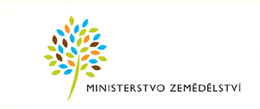 Projekt je realizován s finanční podporou Ministerstva zemědělství.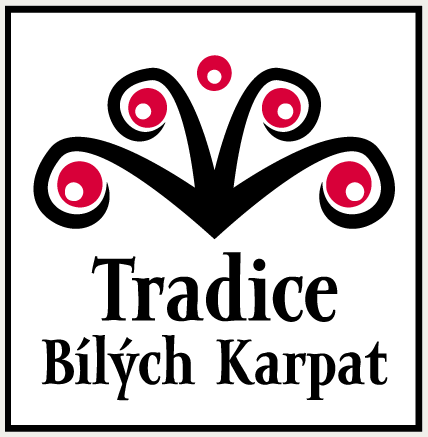 Tradice Bílých Karpat, z. s.Hostětín 4 • 687 71 •(+420) 572641040, 739569264 • e–mail: tbk@tradicebk.cz • www.tradicebk.cz